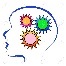 Memorise quotes using Read, Cover, Write, Check method or PiXL Lit app. Spend 20 mins on this. 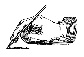 	Write a paragraph covering what you’ve learnt. It should be 8-10 lines and include a point, evidence, subject terminology and close analysis. Spend 15 mins – time yourself.Identify 5 points you would make in response to this question. Spend 10 mins. Check your work against your class book/text book.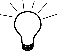 Read and annotate a question/extract. Or using a different colour pen, re-read an extract and annotate additional points.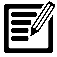 Apr2017MONDAYTUESDAYWEDNESDAYTHURSDAYFRIDAYApr201724                     Learn 5 x poetry quotationsCompare the ways poets present ideas about   conflict in two poems25                    Learn 5 x Macbeth                           Themes                How is the theme of ambition                 dealt with in Macbeth?26                    Learn 5 x Dr Jekyll                          ThemesDescribe how the relationship between Jekyll and Hyde              changes throughout the novel27              Learn 5 x An Inspector Calls                    Themes                     How and why does Eric                      change in An Inspector                      Calls? 28              Learn 5 x Macbeth                     Context factsHow is drama created in Act 2, Scene 1?29 30 May20171 2               Learn 5 x Dr Jekyll                      Context factsIn the first chapter of the novel, how does Stevenson suggest that Utterson is a gentleman?3               Learn 5 x An Inspector Calls                    Context factsHow does Priestley explore the idea of blame in An Inspector Calls? 4    Complete a Language Paper 1 Section     A (Qs1-4) from your revision pack.5              List 5 characters in                 Macbeth and a quote for               each             How is the theme of ambition              dealt with in Macbeth?'6 7 May20178              List 5 characters in                 Dr Jekyll and a quote for               eachGive reasons why Utterson is so interested in Hyde.9              List 5 characters in                 An Inspector Calls  and a quote                 for each               Do you think Edna is an                important character in An                Inspector Calls? Why?10     Complete a Language Paper 2 Section     A (Qs1-4) from your revision  pack.11              Learn 5 x Macbeth                     Context facts                   What is the importance of                    the relationship between                       Macbeth and Lady Macbeth?12               Learn 5 x poetry quotations                Compare the way poets                 present the power of                 memory in two poems.13 14 May201715                 Link poems by themesCompare the ways poets present ideas about war in two poems 16               List key events in MacbethDiscuss how evil and deception are explored in the   play.17               List key events in Dr Jekyll           To what extent does            Stevenson present Jekyll            as a sympathetic            character? 18               List key events in An Inspector Calls                    How does Priestley present                     ideas about status and                    power in An Inspector Calls? 19    Complete a Language Paper 1 Q5     from your revision pack. 20 21 May201722 Shakespeare and the 19th century novel (new) 22 May 2017 1h 45m23     Write a speech from Sheila to her     parents persuading them to learn from      Inspector. (Paper 2, Q5)24                  List poems by Context               Compare the ways poets                express ideas about conflict in                 2 poems25              List as many key quotes/words               from poetry How do poets present the speakers feelings about loss in            their poems?26 Modern texts and poetry (new) 26 May 2017 2h 15m27 28 May201729 30 31 1 2 3 4 Jun20175 6 Explorations in creative reading and writing (new) 1h 45m am 06 June 20177 8 9 10 11 Jun201712 Writers’ viewpoints and perspectives (new) 1h 45m13 14 15 16 17 18 